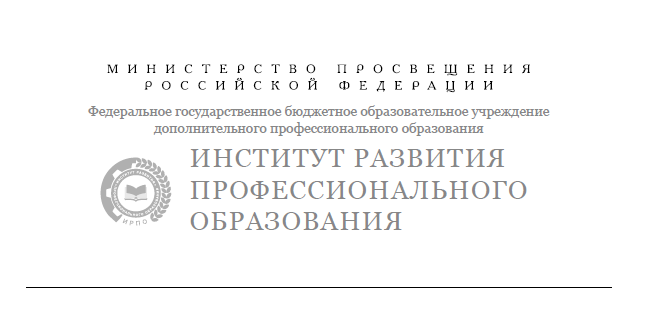 МЕТОДИЧЕСКИЕ РЕКОМЕНДАЦИИ ПО ОРГАНИЗАЦИИ ОБУЧЕНИЯ(разработка дидактических материалов)по общеобразовательной дисциплине «Родная литература (русская)»МОСКВА  ИРПО2022АВТОРСКИЙ КОЛЛЕКТИВРуководитель авторского коллектива:Соломонова Анастасия Александровна, к.пед.н.Соруководитель: Пашков Александр Витальевич, к.филол.н.Авторский коллектив: Июльская Елена Геннадиевна, к.филол.н.Леонов Иван Сергеевич, д-р филол.н.СОДЕРЖАНИЕПояснительная запискаНастоящие методические рекомендации являются частью методической системы по преподаванию общеобразовательной дисциплины «Родная литература (русская)» в системе СПО и сформированы в соответствии с Методикой преподавания и Примерной рабочей программой по данной ОД. Цель настоящих методических рекомендаций – помочь преподавателю организовать обучение по ОД «Родная литература (русская)» с учетом интенсификации обучения и профессиональной направленности общеобразовательных дисциплин. Важность изучения литературы в целом и родной литературы в частности в рамках среднего общего и профессионального образования не вызывает сомнений, поскольку это оказывает непосредственное влияние на формирование духовного облика и нравственных ориентиров молодого поколения, позволяет приобщить их к нравственно-эстетическим ценностям нации и человечества. В художественных произведениях отражается все богатство и многообразие человеческого бытия. В родной литературе также находят выражение культурные традиции России, национальные ценности, формирующие проблематику и образный мир литературы, ее гуманизм, гражданский и патриотический пафос. Иными словами, она включает в себя систему ценностных кодов, единых для национальной культурной традиции. Являясь средством не только их сохранения, но и передачи подрастающему поколению, родная литература устанавливает тем самым преемственную связь прошлого, настоящего и будущего российской национально-культурной традиции в сознании обучающихся.Сказанное позволяет утверждать, что дисциплина «Родная литература (русская)» обладает значительным потенциалом для формирования разносторонне развитой личности, воспитания общероссийской идентичности, гражданской ответственности, патриотизма, уважения к общепринятым в обществе социальным нормам и моральным ценностям, развития у обучающихся понимания приоритетности общенациональных интересов, для реализации личностного потенциала в современном динамично развивающемся российском обществе. Основой содержания дисциплины «Родная литература (русская)» являются чтение и изучение художественных произведений родной литературы. Обучающиеся постигают категории добра, справедливости, чести, патриотизма. Целостное восприятие и понимание художественного произведения, формирование умения анализировать и интерпретировать художественный текст возможны только при соответствующей эмоционально-эстетической реакции читателя. Ее качество непосредственно зависит от читательской компетенции, включающей способность наслаждаться произведениями словесного искусства.В связи с этим в качестве целей освоения дисциплины «Родная литература (русская)» можно обозначить следующее:•	воспитание и развитие личности, способной понимать и эстетически воспринимать произведения родной литературы и обладающей гуманистическим мировоззрением, общероссийским гражданским сознанием и национальным самосознанием, чувством патриотизма и гордости от принадлежности к многонациональному народу России;•	осознание исторической преемственности поколений, формирование причастности к свершениям и традициям своего народа и ответственности за сохранение русской культуры;•	формирование познавательного интереса к родной литературе, воспитание ценностного отношения к ней как хранителю историко-культурного опыта народов Российской Федерации, включение обучающегося в культурно-языковое поле своего народа и приобщение к его культурному наследию; развитие представлений о специфике родной литературы в ряду других искусств, культуры читательского восприятия художественного текста, понимания авторской позиции, исторической и эстетической обусловленности литературного процесса; образного мышления, художественного вкуса;•	формирование общего представления об историко-литературном процессе; обогащение активного и потенциального словарного запаса, развитие у обучающихся культуры владения родным языком во всей полноте его функциональных возможностей; •	освоение текстов художественных произведений в единстве содержания и формы, основных историко-литературных сведений и теоретико-литературных понятий, совершенствование умений анализа и интерпретации литературного произведения как художественного целого в его историко-литературной обусловленности с использованием теоретико-литературных знаний; написания сочинений различных типов;•	развитие у обучающихся критического мышления, интеллектуальных и творческих способностей, необходимых для успешной социализации и самореализации личности в многонациональном российском государстве;•	овладение умениями применять полученные знания для объяснения явлений окружающего мира, восприятия информации литературного и общекультурного содержания, получаемой из СМИ, ресурсов Интернета, специальной и научно-популярной литературы.Стратегическая цель дисциплины – завершение формирования соответствующего возрастному и образовательному уровню обучающихся отношения к чтению родной литературы как к деятельности, имеющей личностную и социальную ценность, как к средству самопознания и саморазвития.Задачи освоения дисциплины «Родная литература (русская)»:- знакомство с историей родной литературы, выявление взаимосвязи родной литературы с отечественной историей, формирование представлений о многообразии национально-специфичных форм художественного отражения материальной и духовной культуры русского народа в русской литературе;- осознание роли родной русской литературы в передаче от поколения к поколению историко-культурных, нравственных, эстетических ценностей; - накопление опыта планирования собственного досугового чтения, определения и обоснования собственных читательских предпочтений произведений родной русской литературы и др.; формирование потребности в систематическом чтении произведений родной русской литературы как средстве познания мира и себя в этом мире, гармонизации отношений человека и общества, многоаспектного диалога;- совершенствование навыка анализа текста художественного произведения (умение выделять основные темы произведения, его проблематику, определять жанровые и родовые, сюжетные и композиционные решения автора, место, время и способ изображения действия, стилистическое и речевое своеобразие текста, прямой и переносные планы текста, умение «видеть» подтексты); - овладение необходимым понятийным и терминологическим аппаратом, позволяющим обобщать и осмыслять читательский опыт в устной и письменной форме; - овладение различными формами продуктивной читательской и текстовой деятельности (проектные и исследовательские работы о родной литературе, искусстве и др.); - развитие образного и аналитического мышления, творческих способностей, художественного вкуса, функциональной грамотности;- формирование умения использовать в читательской, и исследовательской деятельности ресурсов библиотек, музеев, архивов, в том числе цифровых, виртуальных; - формирование умения самостоятельно создавать тексты различных жанров (ответы на вопросы, рецензии, аннотации и др.).Дисциплина «Родная литература (русская)» реализуется в объеме 1 з. е. (36 ч.), уровень освоения – базовый. Дисциплина включает шесть модулей: два обязательных «Традиция русской классики в творчестве писателей второй половины XX в.» (16 ч.) и «Литература о Великой Отечественной войне» (4 ч.) и четыре вариативных: «Специфика литературы как вида искусства и современный литературный процесс», «Литература эпохи оттепели», «Деревенская и городская проза в литературном процессе 1960–90-х гг.», «Постмодернизм и новая искренность в современной литературе». Образовательная организация СПО в соответствии с особенностями и потребностями конкретных образовательных программ может выбрать один из вариативных модулей в объеме 14 часов. Выбор дидактических единиц остается за образовательной организацией, формирующей рабочую программу дисциплины. Рекомендуемая форма итоговой аттестации по дисциплине – дифференцированный зачет. Поскольку формирование модульной структуры дисциплины допускает значительное варьирование содержания, дифференцированный зачет предлагается выставлять на основе суммирования результатов текущей аттестации по всем модулям, включенным в программу.  Методические рекомендации к модулю 1. «Традиция русской классики в творчестве писателей второй половины xx в.»«Традиция русской классики в творчестве писателей второй половины XX в.» является обязательным модулем общеобразовательной дисциплины «Родная литература (русская)». Данный модуль охватывает вопросы преемственности русской литературы; «учебы у классиков» и творческого диалога с предшественниками; переосмысления классической традиции на новом этапе развития литературы; почтительного и иронического отношения к классическому наследию, его мифологизации и демифологизации; современной интерпретации вечных тем и образов; важности классической литературы для современного общества, ее непреходящей актуальности и значимости. Развитие литературы – процесс достаточно сложный и зависящий от множества факторов: исторических, социальных, культурных. Каждая эпоха вносит свое наполнение в содержание и эстетику литературных произведений. На каждом этапе развития художественной словесности возникают особые темы и мотивы творчества, герои, образы, изобразительно-выразительные средства. Это определяет специфику литературы эпохи пушкинской поры, середины и конца XIX века, различных десятилетий XX столетия, а также современности. Несмотря на видимые отличия, литературный процесс характеризуется единством и стремлением к диалогу традиций. Каждый новый этап развития художественного творчества возникает не сам по себе, а с опорой на традиции предшествующих эпох, придавая уже устоявшимся литературным формам новое наполнение, по-своему интерпретируя ранее поднятые важнейшие нравственные, философские, эстетические вопросы. В этом смысле крайне значимым представляется обращение на занятиях по литературе XX века к традициям русской классики, «золотому» веку русской литературы, который связан с именами А.С. Пушкина, Н.В. Гоголя, Ф.М. Достоевского, А.Н. Толстого, А.П. Чехова и многими другими. Подобный подход позволит слушателям СПО увидеть неразрывную связь классической и современной литератур, проследить закономерности развития литературного процесса, воспринять единый культурной код отечественной словесности. Русская литература XIX века характеризуется формированием и развитием двух основных направлений. Это романтизм и реализм. И хотя их принято соотносить с классическим периодом развития русской словесности, их влияние на творчество писателей последующих эпох сложно переоценить. Романтизм зарождается в Европе в конце XVIII столетия и постепенно к началу XIX века приходит в Россию. Его возникновение принято связывать с протестом в отношении идеологии эпохи Просвещения и главным ее постулатом – веру в торжество разума. Все это приводит к тому, что у романтиков формируется критический взгляд на окружающую действительность, а их мечты и надежды устремлены к иному идеальному миру, который формируется в их сознании и развивается по их собственным правилам. Такая система именуется романтическим двоемирием. В литературоведении романтизм принято делить на два течения: активный (революционный) и пассивный (созерцательный). Оставив за скобками идеологическую составляющую, внесем уточнение. Под активным романтизмом подразумевается отраженный на страницах литературных произведений призыв к действию, борьбе за идеалы свободы, справедливости, идея жертвенного служения своему народу, отказ от стремления к личному комфорту. Эти идеи во многом были свойственны произведениям первых постреволюционных лет, литературе эпохи Великой Отечественной войны.Созерцательно-философский романтизм, восходящий к традициям лирики В.А. Жуковского, Ф.И. Тютчева, позднего А.С. Пушкина, характеризуется пристальным взглядом героя в глубины собственного духовного мира, отказом от стереотипов окружающей действительности и навязываемого ей культа богатства, тщеславия, комфорта. Как тут не вспомнить пушкинскую Татьяну Ларину, которая даже «в семье своей родной казалась девочкой чужой». Романтик – человек нетипичный для своей социальной среды. Его воспринимают странным, чудаковатым. Его слова и поступки вызывают недоумение у большинства, а иногда провоцируют явный конфликт между личностью и обществом. Вспомним, известную в классической литературе оппозицию «поэт и толпа», которая нашла отражение в творчестве А.С. Пушкина и М.Ю. Лермонтова. Генетически, хотя и с большой долей условности, с этим типом связаны образы Евгения Онегина и Григория Печорина, ярких и незаурядных представителей русской литературы, обладателей сложных, противоречивых характеров, склонных вступать в конфликт с обществом. В литературе ХХ векам близкими романтику прошлых столетий являются, в первую очередь, герои Шукшина: Чудик, Алеша Бесконвойный, Ванька Тепляшин и другие. К ним же можно отнести и Сарафанова из произведения Александра Вампилова «Старший сын». В начале XXI века этот тип нашел отражение в рассказах Ярослава Шипова «Пеликан» и «Должник». На занятиях при работе с этими произведениями рекомендуется напомнить слушателям СПО о понятиях «романтизм», «романтический герой», «двоемирие», обратить внимание на трансформацию данного персонажа в литературе второй половины XX века и современного периода, раскрыть особенности конфликта личности и общества, характерного для русской литературы различных периодов.  Еще одним ключевым направлением в литературе XIX века стал реализм, определивший векторы развития русской и мировой словесности во второй половине столетия и оказавший влияние на все последующие периоды развития художественного творчества. Возникновение реализма проходило на фоне развития естественных и общественных наук: истории, социологии, психологии, медицины. Реалисты не просто создавали характеры, они исследовали причины появления того или иного типа персонажа, анализировали исторический период, который мог повлиять на формирование его личности, социальную среду, особенности воспитания. В этом смысле ярким примером является образ Ильи Ильича Обломова из одноименного романа И.А. Гончарова. С первых страниц автор изображает персонажа, чье поведение вызывает недоумение: молодой человек проводит время на диване, отказываясь от каких-либо активных действий. Но писателю важно не только показать, какой герой. Важно понять, что его таким сделало. И для этого читатель получает возможность познакомиться с детством персонажа, увидеть среду, в которой он формировался как личность.     Историзм, документализм, обращение к жизненной правде, попытка представить действительность с объективной точки зрения, - черты реалистического искусства, которые унаследовала и литература ХХ века. С этих позиций можно подходить к изучению лейтенантской прозы и прозы писателей-деревенщиков, а также многих авторов, чье творчество продолжает традиции реализма в новую эпоху. Организация занятий в рамках данного модуля предполагает реализацию системно-деятельностного подхода, при котором главное место в учебном процессе отводится активной и разносторонней, в максимальной степени самостоятельной познавательной деятельности обучающегося.Весь модуль «Традиции русской классики в творчестве писателей второй половины XX в.» предполагает именно такой подход к организации занятий. Из 16 часов общего учебного времени 14 отводится практическим занятиям, на каждом из которых обучающиеся анализируют тексты художественной литературы, учатся выражать собственное мнение, самостоятельно создают письменные и устные высказывания на профессиональные темы. Постоянный опыт продуцирования текстов, выступления с ними перед аудиторией даёт обучающимся возможность совершенствовать навыки самостоятельного речетворчества. В рамках данного модуля предлагается более углубленно познакомиться с четырьмя темами.Тема 1.1. Традиция древнерусской литературы и литературы xviii в. в современном литературном процессе (лекция-беседа, 2 часа)При проведении лекции следует акцентировать внимание обучающихся на следующих подтемах:серьезное и ироническое переосмысление традиций древнерусской литературы и литературы XVIII в. в современном литературном процессе;рецепция образов и мотивов древнерусской литературы в прозе Е. Водолазкина;влияние творчества Г.Р. Державина на поэзию постмодернизма (Т. Кибиров) и новой искренности (М. Амелин).Основным средством оценивания по данной теме могут быть вопросы, предназначенные для обсуждения в группе. Примерные вопросы:1.	Что такое приходская проза? Каково ее место в современном литературном процессе?2.	Что такое миссионерская проза? Каково ее место в современном литературном процессе?3.	Существует ли связь на жанровом и сюжетном уровнях   наследования традиции древнерусской литературы? В творчестве каких писателей она прослеживается?4.	 Какие темы, интересующие писателей и поэтов XVIII столетия, нашли продолжение и собственную интерпретацию в современной художественной литературе?5.	Как развивается тема поэта-пророка на современном этапе развития литературы?Тема 1.2. Пушкинская традиция в русской литературе второй половины XX в. (практическое занятие, 6 часов)При проведении лекции следует акцентировать внимание обучающихся на следующих подтемах:образ Пушкина и пушкинский интертекст в литературе конца XX – начала XXI вв.;Пушкинские аллюзии в песнях Б. Окуджавы и В. Высоцкого;пародийное и пародическое в диалоге писателей-постмодернистов с А.С. Пушкиным;«Прогулки с Пушкиным» А. Терца;поэзия Вс. Некрасова и Т. Кибирова.Основным средством оценивания по данной теме может стать контрольная беседа-анализ художественного текста. Тематика этого задания должна быть доведена до сведения обучающихся за 2 недели до беседы. Предполагается выполнение заданий в мини-группах (по 3 человека) или индивидуально. Примерные задания для беседы.1.	Пушкинский прототекст в поэзии Кушнера:а) перекличка тем, своеобразие хронотопа, использование характерных для Пушкина образов и мотивов.б) определите, к какому произведению, мысли отсылает читателя современный поэт:Пришла ко мне гостья лихая,Как дождь, зарядивший с утра.Спросил ее: - Кто ты такая?Она отвечает: - Хандра.- Послушай, в тебя я не верю.- Ты Пушкина плохо читал.2.	Прочитайте цикл стихов А. Тарковского «Пушкинские эпиграфы».а) определите темы, образы и мотивы.б) проанализируйте ритмику, метрику и строфику стихотворного цикла.3.	Изучите сборник стихов Д. Самойлова «Волна и камень».а) на каком уровне прослеживается пушкинская традиция?б) проанализируйте ритмику, метрику и строфику стихотворного цикла.Тема 1.3. Влияние Н.В. Гоголя на русскую литературу последних десятилетий (практическое занятие, 4 часа)При проведении занятия следует акцентировать внимание обучающихся на следующих подтемах:Влияние творчества Н.В. Гоголя на драматургию А. Вампилова («Провинциальные анекдоты»);Гоголевские истоки сатирической литературы конца XX – XXI вв. (Вен. Ерофеев, В. Пелевин, В. Сорокин).Основным средством оценивания по данной теме может стать контрольная беседа-анализ художественного текста. Тематика этого задания должна быть доведена до сведения обучающихся за 2 недели до беседы. Предполагается выполнение заданий в мини-группах (по 3 человека) или индивидуально. Примерные задания для беседы.Мотивы гоголевских произведений в современной драматургии. «Мертвые души» А. Курейчика, «Вечера на хуторе близ Диканьки» и «Башмачкин» О. Богаева, «Нос» В. Древицкого, Нина Садур «Панночка» и «Брат Чичиков».а) познакомьтесь с произведениями современных драматургов (по выбору студента)б) нарисуйте систему персонажей и прокомментируйте новую трактовку образов.Тема 1.4. Рецепция чеховской традиции в прозе  второй половины XX в. (практическое занятие, 4 часа)При проведении занятия следует акцентировать внимание обучающихся на следующих подтемах:изображение интеллигенции в произведениях Ю. Трифонова;роль художественной детали в малой прозе второй половины XX в.;чеховская традиция в прозе С. Довлатова (жанр, образный строй, способы создания комического).Основным средством оценивания по данной теме может стать тестирование.Примерные вопросы к тесту.1.	Какие вспоминаются произведения А.П. Чехова при обращении к творчеству современных писателей («Наш человек в футляре» В. Пьецух, «Дама с собаками» Л. Петрушевская, «Большая дама с маленькой собачкой» Л. Улицкой).): а) «Человек в футляре», «Дама с собачкой»б) «Крыжовник», «Палата № 6»в) «Хамелеон», «Толстый и Тонкий»?2.	Какие вспоминаются произведения А.П. Чехова при обращении к творчеству современных писателей («Д. Б. С. (действительно беззащитное существо)» В. Пьецух, «Дядя Сеня» В. Пьецух):а) «Хамелеон», «Размазня»б) «Шинель», «Дядя Ваня»в) «Дом с мезонином», «Три сестры»3.	Какое произведение А.П. Чехова пародируется в произведении Ю. Кувалдина «Ворона»?а) «Дядя Ваня»;б) «Чайка»;в) «Вишневый сад».Методические рекомендации к модулю 2. «Литература о Великой Отечественной войне»«Литература о Великой Отечественной войне» является обязательным модулем общеобразовательной дисциплины «Родная литература (русская)». Данный модуль включает вопросы изучения военной литературы, созданной как в 1940-е гг., так и в последующие эпохи; классификации литературы о Великой Отечественной войне; проблематики и поэтики лейтенантской прозы; основных мотивов военной лирики и популярных песен о войне; развития традиций русской классики в литературе о Великой Отечественной войне; изображения различных регионов Советского Союза в ходе описания сражений на разных фронтах.Говоря о военной прозе, стоит идти от общего к частному. Сначала классификация, а затем конкретные примеры произведений и рекомендации по работе с ними в аудитории. И поэзия, и проза о Великой Отечественной войне удобны для работы с обучающимися. Военная поэзия воплощалась в самых разных жанрах и формах: это и крупные лиро-эпических полотна, такие как поэма А. Твардовского «Василий Тёркин», и тонкие пронзительные лирические стихотворения, такие как «Жди меня» Константина Симонова и любимые народом песни о войне, например, «Тёмная ночь» на стихи Владимира Агатова в исполнении Марка Бернеса. На занятиях предлагается больше внимания уделить военной прозе, а поэзию задействовать в качестве важного дополнительного материала. Прозу о войне условно можно разделить на три потока: Историко-документальная проза, героико-лирическая проза, камерная проза, по-другому лейтенантская проза или окопная правда войны. Границы между этими тремя потоками условные и все же многие произведения о великой отечественной войне по своим особенностям так или иначе ближе к одной из этих трех линий. Историко-документальная проза берет за основу реальные факты, события военные и рассказывает о них в формате нон-фикшн. Например, книга Сергея Смирнова «Брестская крепость» или составленная Даниилом Граниным и Алесем Адамовичем «Блокадная книга»; героико-эпическая проза – художественное повествование о войне, предполагающее масштабные панорамные картины военных событий; к примеру, эпопея Константина Симонова «Живые и мертвые». Третий поток – лейтенантская проза – изображает войну не общим, а крупным планом, глазами ее непосредственного участника, солдата или офицера. К лейтенантской прозе можно отнести произведения Виктора Некрасова, Юрия Бондарева, Константина Воробьева. Для работы в учебной аудитории лучше подходят произведения, относящиеся к этой третьей линии, лейтенантской прозе. Лейтенантская проза достаточно легко поддаётся анализу. Для подобных произведений характерны особенности, которые как раз в системе СПО оказываются выигрышными. Во-первых, в произведениях лейтенантской прозы зачастую присутствует региональный материал, во-вторых, в них важна роль детали, в-третьих, художественная речь в этих произведениях, как правило выстраивается очень интересно.В качестве примера стоит обозначить два произведения: повесть Виктора Некрасова «В окопах Сталинграда» – классика лейтенантской прозы, книга, которая была опубликована через год после войны, в сорок шестом году, и повесть Владимира Богомолова «Иван», опубликованная в 1957 году.В данных произведениях присутствует региональный материал – действие локализовано на полях каких-то конкретных сражений. У Некрасова это Сталинградская битва, у Богомолова – действие происходит на берегах Днепра. Детали играют важную роль в обоих произведениях. Например, Некрасов ярко изображает окурок в уголке рта убитого бойца, окурок, продолжающий тлеть после его смерти. Что касается языка произведений, и Некрасов, и Богомолов и в этих сочинениях, и в других прибегают к рубленному, почти телеграфному стилю, стараются писать без ярко выраженных эмоций, добиваются беспристрастной, нейтральной интонации, чтобы с одной стороны достоверно передать ощущение участников войны от фронта ни как от чего-то экстраординарного, а как части их повседневной жизни, которая уже превратилась в их работу. Такой беспристрастный тон не снижает остроту проблемы, а напротив, ощущение войны как привычного дела приводит к тому, что тема войны от противного воспринимается как ещё более страшная и трагическая. Иначе говоря, тексты лейтенантской прозы легко разделимы в учебных целях на компоненты, поэтому анализировать их достаточно просто и удобно. Но самое главное – это проблематика произведений. Лейтенантская проза всегда ставит во главу угла проблему «человек на войне»; не народ на войне или государство в условиях войны, а именно человек на войне. Лейтенантская проза создает галерею самых разных героев, столкнувшихся с войной, разных по возрасту, по социальному статусу. И персонажи повестей Некрасова и Богомолова – тоже часть этой галереи. Главный герой повести Виктора Некрасова «В окопах Сталинграда» – молодой человек, который со студенческой скамьи оказался на фронте, а главный герой повести Владимира Богомолова – ребёнок. Вот такая проблематика литературного произведения может быть по-человечески ближе и понятнее обучающимся, чем широкий размах героико-эпической прозы. Кроме того, произведения лейтенантской прозы хороши еще и тем, что они, как правило, являются небольшими по объему, а потому прочитываются легко и быстро.Но и добавим, что оба произведения экранизированы. По мотивам повести Виктора Некрасова «В окопах Сталинграда» режиссером Александром Ивановым снят фильм солдаты, а по мотивам повести Богомолова Иван Андрей Тарковский снял фильм «Иваново детство». Анализ этих текстов легко можно соотнести с анализом экранизаций. Те компоненты произведений, о уже упоминалось, например, детали, можно сопоставлять с художественными деталями, просматривая и комментируя на занятиях фрагменты художественных фильмов.Говоря о лейтенантской прозе, параллельно можно работать и с поэзией, в которой также есть региональный материал и проблема «человек на войне». Тут можно брать стихотворение Александра Твардовского «Я убит подо Ржевом», стихотворение Константина Симонова «Ты помнишь, Алёша, дороги Смоленщины…» или у того же Симонова «Майор привёз мальчишку на лафете».В рамках изучения данного модуля можно обратиться к произведениям, которые были приведены в качестве примера, а можно, взяв за основу предложенную схему, выбрать по усмотрению педагога другие произведения, которые, возможно, покажутся более подходящими для тех его обучающихся.Тема 2.1. классификация и периодизация литературы о Великой Отечественной войне (лекция, 2 часа)При проведении лекции следует акцентировать внимание обучающихся на следующих подтемах:три поколения советской литературы о войне; жанровое многообразие военной лирики;классификация военной прозы по идейно-тематическому принципу;основные темы и мотивы военной лирики;песенная поэзия о войне;поэтизированный образ человека в условиях войны;роль литературы non-fiction в изображении Великой Отечественной войны;образ войны в советской художественно-документальной прозе и его внелитературные источники;«Брестская крепость» С. Смирнова;«Блокадная книга» Д. Гранина и А. Адамовича;«У войны не женское лицо» С. Алексиевич;влияние героического эпоса на военную прозу;традиции романа-эпопеи «Война и мир» в произведениях К. Симонова, В. Гроссмана.Основным средством оценивания по данной теме может стать тестирование.Примерные вопросы к тесту.1.	К какому периоду развития литературы о войне относится произведение А.Т. Твардовского «Василий Теркин»?а) первый (1937-1941)б) второй (1945-1950)в) третий (1960-1980)2.	Назовите писателей-фронтовиков, вступивших в литературу в 50-60-е годы:а) Фадеев, Твардовскийб) Быков, Астафьев.в) Шолохов, Сурков3.	Патриотический пафос стал характерной чертой литературы о войне:а) первого периода (1937-1941)б) второго периода (1945-1950)в) третьего периода (1960-1980)Тема 2.2. Лейтенантская проза (практическое занятие, 2 часа)При проведении занятия следует акцентировать внимание обучающихся на следующих подтемах:образ лейтенанта в советской военной повести;биография писателей-фронтовиков и ее переосмысление в художественном повествовании;язык лейтенантской прозы;окопная правда произведений В. Некрасова и В. Богомолова;роль детали в военной прозе;трансформация проблематики и поэтики литературного произведения в его киновоплощении (художественный фильмы А. Иванова «Солдаты» и А. Тарковского «Иваново детство»).Основным средством оценивания по данной теме может стать выступление обучающихся с докладами. Тематика докладов доводится до сведения обучающихся за 2 недели до выступления, предполагает индивидуальное выполнение. На выступление отводится 10 мин. Примерная тематика докладов.1.	«Лейтенантская проза» как новое литературное течение конца 50-х – начала 70-х гг.2.	Мотивы «лейтенантской прозы» в романе В. Некрасова «В окопах Сталинграда» 3.	Мотивы «лейтенантской прозы» в рассказе М. Шолохова «Судьба человека».4.	Тема плена в «лейтенантской прозе». 5.	Проблема нравственного выбора человека в плену в повестях К. Воробьёва «Это мы, господи!..», В. Быкова «Сотников».6.	Проблема командирской ответственности в повести К. Воробьёва «Убиты под Москвой».Методические рекомендации к модулю 3. «Специфика литературы как вида искусства и современный литературный процесс»«Специфика литературы как вида искусства» является вариативным модулем общеобразовательной дисциплины «Родная литература (русская)». Данный модуль затрагивает вопросы многообразия форм и видов культуры; диалога культур; особенностей морали, религии и искусства как форм духовной культуры; отличия литературы от других видов искусства; жанрово-родовой специфики литературного произведения, проблематики, поэтики и языка литературы; истории освоения художественной литературой регионального материала.При изучении данного модуля стоит обратить внимание учащихся, что литература, как и другие виды творческой деятельности, является способом познания и преобразования жизни. Специфика художественной литературы, по сравнению с другими видами искусства, в том, что она отражает действительность и выражает писателя посредством слова.Словесное искусство – неотъемлемая часть нашей культуры, источник информации о явлениях и ценностях, одни из которых перестают существовать в реальности, другие носят вневременной характер.Термином «литературный процесс» обозначается, во-первых, литературная жизнь определенной страны и эпохи, во-вторых, многовековое развитие литературы в глобальном, всемирном масштабе.К литературному процессу есть два подхода. Первый связан с анализом конкретных художественных текстов, творчеством отдельных писателей, исследованием национальных и региональных литератур. Второй подход нацелен на изучение общих законов, определяющих картину литературы в ту или иную эпоху, закономерности смены исторических явлений.Говоря о периодизации литературного процесса, стоит отметить, что традиционно в литературе Европы выделяют три большие исторические эпохи:Античность;Литература Средних веков;Литература Нового времени.Литературный процесс нового времени целесообразно разделить на две фазы:Исторически сложившаяся (с XVII по XX в.);Находящаяся в становлении (последние тридцать лет).Изучение периодов новой литературы может проводиться по векам (XVIII в., XIX в., XX в.) или по историко-художественным общностям (литературные методы, направления, школы).Тема 3.1. Основные принципы классической эстетики 
(лекция-беседа, 4 часа)При проведении лекции следует акцентировать внимание обучающихся на следующих подтемах:признаки эстетически значимого объекта;целостность и завершенность литературного произведения;уникальность произведения искусства;специфика эстетических эмоций.Учитывая специфику тематики, предполагается не использовать оценочные средства по итогам проведения указанных лекций.Тема 3.2. Художественный образ в литературе и других видах искусства (практическое занятие, 6 часов)При проведении занятия следует акцентировать внимание обучающихся на следующих подтемах:категория образа в искусстве и за его пределами;литературоведческие концепции художественного образа (Аристотель, А.Н. Веселовский, А.А. Потебня).Основным средством оценивания по данной теме может стать тестирование.Примерные вопросы к тесту.1. Попытка примирения естественного и нравственного начала была осуществлена в творчестве: а) романтиков; б) сентименталистов; в) реалистов.2. Термин “литературный этикет” ввел в отечественное литературоведение: а) М.Б. Храпченко; б) Д.С. Лихачев; в) М.М. Бахтин.3. Лучшим писателем пейзажистом в России признан:а) М.Ю. Лермонтов; б) И.С. Тургенев;в) А.П. Чехов.4. Использование текста, направленное на понимание его смысла, носит название:а) интерпретация; б) интерполяция; в) интертекстуальность.5. Определите понятие: конкретная и в тоже время обобщенная картина человеческой жизни, созданная при помощи вымысла и имеющая эстетическое значение:а) образб) тип;в) характерТема 3.3. Рецепция современной литературы в других видах искусства (практическое занятие, 4 часа)При проведении занятия следует акцентировать внимание обучающихся на особенности трансформации художественного образа при переводе литературы на язык других видов искусства (экранизации литературных произведений второй половины XX в., песни на стихи советских поэтов).Основным средством оценивания по данной теме может стать выступление обучающихся с докладами и презентациями. Тематика докладов должна доводиться до сведения обучающихся за 2 недели до выступления. Предполагается индивидуальное исполнение задания. На выступление отводится 10 мин. Примерная тематика докладов.1.	Образ человека в литературе и особенности его визуализации в других видах искусства.2.	Визуализация литературных пейзажей, портретов и интерьеров в других видах искусства.3.	Пьеса как форма реинтерпретации мифа и классического текста4.	Роль иллюстраций в современной детской книге.5.	Экспериментальные формы взаимодействия визуальности и текстуальности в культуре: интерактивная поэзия, видеоклипы на стихи и пр.Методические рекомендации к модулю 4. «Литература эпохи оттепели»«Литература эпохи оттепели» является вариативным модулем общеобразовательной дисциплины «Родная литература (русская)». Данный модуль затрагивает вопросы развития советской литературы в условиях ослабления идеологического давления государства, функционирования литературы в контексте «оттепельного» искусства в целом (живопись, театр, кинематограф и др.), зарождения официальной и неофициальной литературы, развития феномена возвращенной литературы; «поэтического бума»; оппозиции «громкой» и «тихой» лирики в поэзии 1960-х гг.; расширения тематического и эстетического диапазона литературы периода оттепели; особого осмысления традиций русской литературы XIX в., возрождения и развития традиций Серебряного века, русского авангарда; особой творческой атмосфере Москвы и Ленинграда 1950–60-х гг.Середина 1950-х годов – начало «хрущевской оттепели», породившей поколение «шестидесятников», его противоречивую идеологию и драматичную судьбу. Появляется качественно иная литература. В конце 1950-х молодые прозаики-фронтовики обратились к недавнему прошлому: исследовали драматические и трагические ситуации войны с точки зрения простого солдата, молодого офицера. В этой прозе ценностный центр смещался с события на человека, нравственно-философская проблематика сменила героико-романтическую.К середине 60-х годов изменился сам характер авторского слова, отказываясь от идеологического пафоса, писатели искали живую интонацию, смело вводили молодежную лексику, живое разговорное слово. В пьесах А. Арбузова, В. Розова, А. Володина, изменивших советский театр и его зрителя, поднимались человеческие проблемы и конфликты.Тема 4.1. Литературная ситуация 1950-х – 60-х гг. 
(лекция-беседа, 4 часа)При проведении лекции следует акцентировать внимание обучающихся на следующих подтемах:влияние развенчания культа личности Сталина на литературу и искусство 1950-х – 1960-х гг.;расширение тематического и художественного диапазона литературы «оттепели»;литературные направления и течения середины XX в.Основным средством оценивания по данной теме может стать беседа по вопросам, связанным с темой лекции.Примерные вопросы.1.	Назовите основные тенденции развития литературы 50-60-х годов?2.	В каких произведениях продолжает развиваться психологический натурализм? Что такое психологический натурализм?3.	Определите тему и основной круг проблем в романе Л. Леонова «Русский лес».4.	Какие типы романов развиваются в период 1950-60-х гг.?5.	Что такое соцреализм? Каковы направления его развития в литературе указанного периода?6.	Как складывалась издательская судьба романа Б. Пастернака «Юрий Живаго»?Тема 4.2 «Поэтический бум» эпохи оттепели (практическое занятие,6 часов)При проведении занятия следует акцентировать внимание обучающихся на следующих подтемах:поэзия шестидесятников;«громкая» и «тихая» лирика;авторская песня; зарождение рок-поэзии;гражданские темы и лиризм «оттепельной» поэзии. Основным средством оценивания по данной теме может стать контрольная беседа-анализ художественного текста. Тематика этого задания должна быть доведена до сведения обучающихся за 2 недели до беседы. Предполагается выполнение заданий в мини-группах (по 3 человека) или индивидуально. Примерные задания для беседы.1.	Причины активизации лирики в изучаемый период.2.	Ведущие поэты этого времени.3.	Особенности мировосприятия поэтами «четвертого поколения».4.	Борис Слуцкий и его поэтическая концепция.5.	Поэты-«шестидесятники» и их эстетическая программа.Тема 4.3 Ироническая проза (практическое занятие, 4 часа)При проведении занятия следует акцентировать внимание обучающихся на следующих подтемах:переосмысление традиций А.П. Чехова в прозе В. Аксенова и Ф. Искандера; генезис и типология героя иронической прозы;способы создания комического. Учитывая большое количество академических часов, отведенных на изучение данной темы в формате практических заданий, представляется целесообразным не проводить оценочных мероприятия для обучающихся и сконцентрировать внимание на анализе текста конкретных произведений.Методические рекомендации к модулю 5. «Деревенская и городская проза в литературном процессе 1960–90-х гг.»«Деревенская и городская проза в литературном процессе 1960–90-х гг.» является вариативным модулем общеобразовательной дисциплины «Родная литература (русская)». Данный модуль посвящен двум ключевым литературным общностям конца XX в.; литературной полемике о своеобразии русской литературы, культуры и общества в целом; деревне и городу как основным моделям русского социума в его художественном претворении; особенностям воплощения нравственной проблематики в творчестве представителей деревенской и городской прозы, особенностям поэтики их произведений; литературным образам русской деревни, столичных и провинциальных городов.«Деревенская проза» стала открытием нашей культуры. Писатели-деревенщики изменили угол зрения: они показали внутренний драматизм существования современной деревни, открыли в обыкновенном деревенском жителе личность, способную к нравственному созиданию. Писатели возвращаются к традициям классического русского реализма. Общественно-политические и экономические перемены в нашей стране, начавшиеся в 1985 г. и названные перестройкой, существенно повлияли на литературное развитие. Новые нормы общественной и культурной жизни, привели к переоценке ценностей и в литературе. Толстые журналы начали активную публикацию произведений советских писателей, написанных в 1970-е и ранее, но по идеологическим соображениям тогда не напечатанных (романы «Дети Арбата» А. Рыбакова, «Новое назначение» А. Бека, «Жизнь и судьба» В. Гроссмана и др.)Еще один поток литературного процесса второй половины 80-х составили произведения русских писателей 1920-1930-х гг., так называемая «возвращенная литература». Издаются книги А. Платонова, Е.И. Замятин и других писателей XX в.  Появляется литература русского зарубежья: произведения B. Набокова, И. Шмелева, Б. Зайцева, А. Ремизова, М. Алданова, А. Аверченко, Вл. Ходасевича и многих других русских писателей. Реализм представлен произведениями «потаенной» литературы, опубликованной на рубеже 1980-х-1990-х годов, и неореализмом В. Распутина и В. Астафьева. К середине 1990-х собственно современная литература заметно усилила свои позиции. Проблематика современного литературного развития лежит в русле освоения и преломления различных традиций мировой культуры в условиях кризисного состояния мира (экологические и техногенные катастрофы, стихийные бедствия, страшные эпидемии, разгул терроризма, расцвет массовой культуры, кризис нравственности, наступление виртуальной реальности и другие), которое вместе с нами переживает все человечество. В конце 1990-х годов не утихает волна интереса писателей к советскому прошлому, которое переосмысливается, как правило, с позиций неомифологизма. Происходит духовно-нравственная переоценка советского периода, осмысление причин кризисного сознания человека. Тема 5.1. Истоки деревенской прозы 
(лекция-беседа, 2 часа; практическое занятие, 2 часа)При проведении лекции и практического занятия следует акцентировать внимание обучающихся на следующих подтемах:творчество Е. Дороша и В. Овечкина как предтечей деревенской прозы;влияние на деревенскую прозу рассказа А. Солженицына «Матренин двор».Основным средством оценивания по данной теме может стать тестирование. Примерные вопросы к тесту.1.	Традиции какой литературы близки писателям-«деревенщикам»:а) модернизмаб) классической русской литературыв) постмодернизма2.	Смешение фольклорных жанров, сказовая манера, столкновение различных стилистических пластов стали знаком повестей:а) Белова;б) Шукшина;в) Абрамова.3.	Иван Африканович – герой произведения:а) В. Белова «Привычное дело»б) Распутина «Последний срок»в) Шукшина «Калина красная»4.	«Прощании с Матерой», «Живи и помни», «Пожар» - это повести:а) Распутинаб) Шукшина,в) БеловаТема 5.2 образ русской деревни в литературном творчестве представителей разных регионов России (практическое занятие,6 часов)При проведении занятия следует акцентировать внимание обучающихся на следующих подтемах:региональная специфика деревенской прозы;образ русской деревни в творчестве сибирских писателей (В. Распутин, В. Астафьев).Учитывая большое количество академических часов, отведенных на изучение данной темы в формате практических заданий, представляется целесообразным не проводить оценочных мероприятия для обучающихся и сконцентрировать внимание на анализе текста конкретных произведений.Тема 5.3 Городская проза и «жестокая» проза (практическое занятие, 4 часа)При проведении лекции и практического занятия следует акцентировать внимание обучающихся на следующих подтемах:образ города в творчестве советских писателей второй половины XX в. Ю. Трифонов как основоположник городской прозы;влияние городской прозы на «другую» («жестокую») прозу (Т. Толстая, Л. Петрушевская, Н. Садур и др.).Основным средством оценивания по данной теме может стать контрольная беседа-анализ художественного текста. Тематика этого задания должна быть доведена до сведения обучающихся за 2 недели до беседы. Предполагается выполнение заданий в мини-группах (по 3 человека) или индивидуально. Примерные задания для беседы.1.	Тема деревни в произведениях писателей – сибиряков.2.	Природные образы символы в творчестве Астафьева3.	Эстетические идеалы писателей-деревенщиков.4.	Северный быт и народная эстетика в повести-утопии «Лад» В. Белова.5.	«Малая родина» уральских писателей. Сюжеты, образы, приемы. (А. Филиппович «Моя тихая родина»)6.	Татарский городок и его обитатели в произведениях Р. Валеева «Фининспектор и дедушка», «Ноша», «Руда Учкулана».7.	Расширение «географии» «малой родины»: ненецкое стойбище (повесть А. Неркаги «Анико из рода Ного»), провинциальный южнорусский город («Светопольские хроники» Руслана Киреева), армянская деревня (Грант Матевосян «Ташкент»).8.	Понимание «правды жизни» в творчестве Л. Петрушевской.9.	Сложность отношений между Матерью и Дитем в повести Л. Петрушевской «Время ночь».Методические рекомендации к модулю 6. «Постмодернизм и новая искренность в современной литературе»«Постмодернизм и новая искренность в современной литературе» является вариативным модулем общеобразовательной дисциплины «Родная литература (русская)». Данный модуль включает изучение актуальных тенденций литературного процесса; сосуществования и противоборства травестийной и неоклассической традиций в литературе последних десятилетий; соотношения образцов постмодернистской пародии и их классических литературных источников; осмысления вечных вопросов и ключевых нравственных проблем в лирике новой искренности и прозе нового реализма; основных литературных течений и школ постмодернистского и неоклассического типов; воплощению образа России и ее регионов в современной литературе. Модернизм, «возвращенный» из зарубежья и отечественного андеграунда, представлен рассказами и романами Ю. Мамлеева.Постмодернизм ярко проявился в драмах Л. Петрушевской. Произведения очень многих писателей вообще сложно отнести к какому-либо направлению. Это, например, проза В. Войновича, В. Аксенова. Многообразие современной реалистической литературы объединяется термином «универсальный реализм». К нему относится «деревенская проза» (В. Шукшин, В. Рaспутин, В. Aстaфьев, В. Белов), послевоенная, критико-реалистическая проза русских эмигрантов и советских писателей (Д. Грaнинa, Ю.Трифоновa, В. Мaкaнинa), сатирическая проза (В. Войнович, Зиновьев), натуралистическая (военная проза В. Кондрaтьевa), антиутопическая (В. Aксѐнов и др.). Современная реалистическая литература отличается разнообразием стилевых особенностей и жанровых модификаций, что является причиной зарождения поэтических феноменов с чертами антиутопии, мифологизма, натуралистичности. Модернизм начала и конца ХХ века порожден сходными причинами – это реакция на кризис в области философии, эстетики, усиленная эсхатологическими переживаниями рубежа веков.Внутри модернизма, в свою очередь, можно выделить два направления: 1) условно-метафорическую прозу; 2) иронический авангард. Оба направления зародились в литературе 60-х гг., в первую очередь, в молодежной прозе, в 70-е гг. существовали в андеграунде, в литературу вошли после 1985 г. Условно-метафорическая проза – это тексты В. Маканина, Л. Латынина, Т. Толстой. Условность их сюжетов состоит в том, что повествование о сегодняшнем дне распространяется на характеристику мироздания. Иронический авангард – это тексты С. Довлатова, Е. Попова, М. Веллера. В этих произведениях настоящее иронически отвергается. Память о норме есть, но эта норма понимается как утраченная. Постмодерн возникает на Западе в конце 60-х-начале 70-х гг. ХХ века, и в начале 90-х, приходит в Россию. Первым текстом русского постмодернизма считают произведение В. Ерофеева «Москва-Петушки». В русском постмодернизме выделяются несколько направлений:1) соц-арт – переигрывание советских клише и стереотипов, обнаружение их абсурдности (В. Сорокин «Очередь»);2) концептуализм – отрицание всяких понятийных схем, понимание мира как текста (В. На́рбикова «План первого лица. И второго»); 3) фэнтези, отличающееся от фантастики тем, что вымышленная ситуация выдается за реальную (В. Пелевин «Омон Ра»); 4) сюрреализм – доказательство бесконечной абсурдности мира.В основе культуры постмодернизма лежат идеи нового гуманизма. Наступило время не только новых реальностей, нового сознания, но и новой философии, которая утверждает множественность истин, пересматривает взгляд на историю, отвергая ее линейность, детерминизм, идеи завершенности. Культура постмодерна складывалась через сомнения во всех позитивных истинах. Для нее характерны разрушение позитивистских представлений о природе человеческих знаний, размывание границ между различными областями знаний. Постмодерн провозглашает принцип множественности интерпретаций, полагая, что бесконечность мира имеет как естественное следствие бесконечное число толкований. В целом, начало XXI века ознаменовалось новым всплеском творческих исканий, разнообразием творческих тенденций. Это время можно охарактеризовать как естественный промежуточный этап развития литературы возможно, это поиск нового художественного синтеза.Тема 6.1. Истоки постмодернизма в отечественной литературе (лекция-беседа, 4 часа)При проведении лекции следует акцентировать внимание обучающихся на следующих подтемах:первые постмодернистские художественные опыты в условиях неофициальной советской литературы;формы пародии в творчестве писателей-постмодернистов;Вен. Ерофеев, А. Битов как основоположники постмодернизма в русской литературе.Основным средством оценивания по данной теме может стать тестирование. Примерные вопросы к тесту.1.	Постмодерн возникает на Западе: а) в конце 60-х-начале 70-х гг. ХХ в.б) в начале 2000-х годов;в) в конце 50-х-начале 60-х гг. ХХ в.2.	Первым текстом русского постмодернизма считают произведение:а) В. Ерофеева «Москва-Петушки»б) В. Сорокина «Очередь»в) В. Пелевина «Омон Ра»3.	Философия постмодернизма утверждает:а) множественность истин;б) единую божественную истину;в) не использует подобные категории.4.	Определите направления русского постмодернизма:а) концептуализм;б) маринизм;в) культизм.5.	Назовите писателей, творчество которых можно отнести к постмодернизму:а) В. Пелевин;б) Д. Гранин;в) С. Довлатов.Тема 6.2 Постмодернистские поэтические течения (практическое занятие,6 часов)При проведении занятия следует акцентировать внимание обучающихся на следующих подтемах:история и поэтика московского концептуализма;метафора и метабола в поэзии метариалистов;переосмысление классических традиций в творчестве куртуазных маньеристов.Основным средством оценивания по данной теме может стать выразительное чтение стихотворений. Обучающимся предлагается выбрать из предложенного списка наиболее понравившееся стихотворение и подготовить выразительное чтение наизусть.Список стихов.Д. Пригов: «Куликово». «Одна великая потьма Египетская», «Махроть всея Руси».Л. Рубинштейн. «Каталог комедийных новшеств» «Всюду жизнь» «Это — я».Т. Кибиров. «Парафразис». «Двадцать сонетов к Саше Запоевой».Тема 6.3 Новый реализм и постреализм в современной литературе (практическое занятие, 4 часа)При проведении лекции следует акцентировать внимание обучающихся на следующих подтемах:неоклассическая проза в диалоге с постмодернизмом;соотношение понятий «неореализм» и «постреализм»;осмысление общечеловеческих проблем в прозе В. Маканина, З. Прилепина, Р. Сенчина.Основным средством оценивания по данной теме может стать тестирование. Примерные вопросы к тесту.1.	Творчество каких писателей можно отнести к так называемой «прозе сорокалетних»?а) В.Маканин, А.Ким;б) В. Пелевин, В. Ерофеевв) Ю. Трифонов, Д. Гранин2.	Назовите поэтов постреалистов:а) Д. Пригов;б) С. Гандлевский;в) А. Сурков.3.	Какой тип романа лежит в основе жанровых поисков постреалистов?а) роман воспитание;б) исторический роман;в) социально-политический.Особенности организации учебного процесса по дисциплине «Родная литература (русская)»Преподавание и изучение дисциплины «Родная литература (русская)» на уровне среднего профессионального образования базируется на различных способах организации познавательной деятельности обучающихся и учебного процесса. Они включают в образовательное пространство формы аудиторной работы и встроенной в нее самостоятельной работы, элементы практической и проектно-исследовательской деятельности. Способы организации учебного процесса взаимосвязаны и в своей совокупности ориентированы на достижение образовательных результатов по каждому из содержательных разделов курса родной литературы дисциплины «Родная литература (русская)» на уровне среднего профессионального образования.Основными формами организации аудиторной работы по дисциплине «Родная литература (русская)» следует определить проблемные лекции, практические работы, семинары, практикумы, коллоквиумы, консультации, мастер-классы, организацию мастерских, дебатов, круглых столов, конференций, проведение оценочных работ, консультации, самостоятельную работу, бинарные занятия, внеучебную деятельность (экскурсии, конкурсы) и др. Лекции направлены на систематическое структурированное изложение теоретического материала с иллюстрацией наиболее сложных аспектов для понимания и усвоения обучающимися. Данный вид деятельности предусмотрен при освоении дисциплины «Родная литература (русская)» в рамках изучения региональных особенностей литературного процесса, аспектов литературоведения, исследования жизни и творчества писателей и поэтов, создававших произведения на языках народов России, в том числе на русском. Также при изучении рассматриваемой дисциплины приоритетной формой является проблемная лекция, где основной формой познания обучающихся становится поисковая или исследовательская деятельность. Практические занятия направлены на рассмотрение обучающимися отдельных теоретических положений, систематизацию, закрепление, обобщение знаний по дисциплине, формирование умений и навыков по решению практических задач. Специфика дисциплины «Родная литература (русская)» предполагает интерпретацию знаний художественных произведений, их анализ (информативный, лингвистический, стилистический, литературоведческий, филологический, комплексный), осознание основных тенденций и художественных особенностей, находящих отражение в произведении писателя или поэта. Обучающиеся знакомятся с различными видами комментария: лексического или словарного, когда разъясняется значение диалектных, устаревших слов или словосочетаний; историко-культурного, раскрывающего исторические реалии; мифопоэтического, позволяющего трактовать сложные образы иной культурной традиции. На практических занятиях могут быть использованы имитационные, ролевые, деловые игры, проблемные ситуации, тематические задания, упражнения, задания по развитию речи. Разнообразные формы работы формируют уважительное отношение обучающихся к родной литературе как материальной и духовной ценности, потребность ее сохранения как явления культуры, способствуют воспитанию всесторонне развитой личности, высококвалифицированного компетентного специалиста. Исходя из метапредметной функции текстов родной художественной литературы, практические занятия содержат в себе интегративный элемент, так как формируют языковую личность обучающегося, его профессиональный словарь, обеспечивают освоение терминологии и лексики других общепрофессиональных дисциплин, что обеспечивает эффективную коммуникацию, в том числе в профессиональной среде. Консультации (индивидуальная, групповая) проводятся для систематизации и обобщения учебного материала, рассмотрения сложных или спорных вопросов, решения типичных практических заданий по анализу художественных произведений и их интерпретации. Самостоятельная работа ориентирована на достижение предметных результатов и ОК специальности. В рамках самостоятельной работы предусмотрена проектная деятельность, направленная на интеграцию знаний, умений и навыков рассматриваемой дисциплины и общепрофессиональных дисциплин, междисциплинарных курсов специальности. Проектная деятельность способствует выявлению специфики художественных реалий и их преломления в профессии/специальности. Бинарные занятия предполагают создание условий для мотивированного применения практических знаний, умений и навыков на основе интеграции нескольких учебных предметов. На подобных занятиях обучающиеся приобретают опыт межкультурной коммуникации. Внеучебная деятельность направлена на формирование готовности к ценностно-ориентированному взаимодействию. К формам внеучебной деятельности относят конкурсы чтецов, литературно-музыкальные композиции, литературные гостиные, поэтические вечера, олимпиады, экскурсии, в том числе учебные.Формы самостоятельной работы, в том числе встроенной в аудиторную, могут включать в себя устные и письменные работы обучающихся, среди которых – выполнение учебных заданий, работа с текстовыми материалами, аудио- и видеоматериалами, различными средствами наглядности, написание мини-сочинений, рассказов, эссе, интервью, обзоров, рецензий. Формы аудиторной работы, включая самостоятельную работу, должны соответствовать познавательным интересам и способностям, а также психологическим особенностям обучающихся и быть ориентированными на достижение образовательных результатов, поставленных во ФГОС. Вариативность последовательности представления содержания дисциплины «Родная литература (русская)» на уровне среднего профессионального образования сочетается с вариативностью выбираемых форм работы обучающихся. Сочетание разных форм аудиторной работы, в том числе практической направленности, и форм самостоятельной работы в процессе преподавания и изучения дисциплины «Родная литература (русская)» создает условия для качественного, разностороннего развития обучающихся, вносит вклад в формирование их компетенций.Практико-ориентированные формы организации образовательного процесса создают условия для реализации целей дисциплины «Родная литература (русская)» на уровне среднего профессионального образования. Преобладание практико-ориентированных форм в моделях организации учебного процесса обучающихся может внести значимый вклад в формирование и развитие знаний и умений обучающихся, в получение нового практического, профессионального и социального опыта.Оценивание образовательных результатов обучающихся в процессе освоения ими содержания дисциплины «Родная литература (русская)» на уровне среднего профессионального образования является существенным звеном учебного процесса. Для организации и проведения оценочных процедур преподавателям целесообразно воспользоваться готовыми средствами оценивания, представленными в психолого-педагогической и методической литературе, и разрабатывать инструментарий оценки самостоятельно, акцентируя его диагностические функции.Полученные в рамках оценочных процедур результаты могут быть направлены на обеспечение дальнейшего формирования и развития компетенций обучающихся, на совершенствование их знаний и умений. Обратная связь в виде комментариев преподавателя по итогам проведения оценочной процедуры может создать условия для качественного формирования и развития общих компетенций обучающихся, восполнения выявляемых дефицитов.Важным средством оценки образовательных результатов выступают учебные задания, оценивающие способность к решению учебно-познавательных, учебно-практических и учебно-профессиональных задач, предполагающие вариативные пути решения, комплексные задания, ориентированные на проверку комплекса умений, практико-ориентированные задания, базирующиеся на контексте ситуаций «жизненного» характера.Процедура оценивания образовательных результатов обучающихся может вестись преподавателем в ходе процедур стартовой, текущей, тематической, промежуточной и итоговой диагностики. В качестве средств оценки могут быть использованы измерительные материалы, представленные в методической литературе и в электронной форме, в том числе оценочные листы, экспертные заключения и иные формы. Процедура оценивания может быть организована посредством письменной работы (тест, практическая работа, реферат, отчет и иные), индивидуального проекта, образовательного мероприятия или события. Результаты стартовой диагностики могут служить основанием для корректировки учебных программ и индивидуализации деятельности обучающегося, группы в целом. В текущей оценке может быть использован весь арсенал форм и методов проверки, среди которых – устные и письменные опросы, практические работы, творческие работы, учебные исследования и учебные проекты, задания различных типов, в том числе со свободно конструируемым ответом (полным и частичным), индивидуальные и групповые формы оценки, самооценка, взаимооценка и иные формы и методы.При организации и проведении процедуры оценивания образовательных результатов обучающихся целесообразно предусмотреть возможность самооценки обучающихся и включения результатов самооценки в формирование итоговой оценки. Предметом оценивания являются не только итоговые образовательные результаты, но и динамика изменений этих результатов в процессе всего изучения и освоения содержания дисциплины. Требования, параметры и критерии оценочной процедуры должны быть известны обучающимся заранее, до непосредственного проведения процедуры оценивания. По возможности, параметры и критерии оценки должны разрабатываться и обсуждаться преподавателем совместно с самими обучающимися.Процедуру оценивания желательно проводить на основе критериальной модели. Каждому параметру оценки в рамках выбранной формы должны соответствовать точные критерии оценки: за что, при каких условиях, исходя из каких принципов выставляется то или иное количество баллов. Содержанием и критериями процедуры оценки могут выступать планируемые образовательные результаты обучения, выраженные в деятельностной форме.Схемы для анализа произведенийПо подготовке к анализу и непосредственном анализе художественных произведений на занятиях по «Родной литературе (русской)» возможно использовать следующие схемы (цит. по Основы теории литературы [Текст]: практикум и схемокурс / Е.Г. Июльская, С.Н. Травников, Л.А. Ольшевская; Государственный институт русского языка им. А.С. Пушкина. – М.: Государственный ин-т русского яз. им. А.С. Пушкина, 2017. - 97 с.).Схема анализа эпического произведения1.	История создания и публикации произведения. Сопоставление редакций и списков. Движение текста от авторского замысла к завершению работы.2.	Поэтика заглавия. Литературная рамка и основной текст произведения. Функция заглавия. Символ и аллегория в заглавии. Посвящение, предисловие, послесловие, оглавление, авторский комментарий.3.	Идейно-тематический комплекс эпического произведения. Главные и частные темы и идеи. Тематическая целостность. Исторически-конкретные и вечные темы, авторские оценки и авторский идеал.4.	Пафос произведения. Тип пафоса и его связь с идейно-тематическим содержанием. Катарсисный характер пафоса.5.	Художественный метод литературного произведения. Сосуществование художественных методов в эпическом тексте. Философская, политическая, этико-эстетическая основа художественного метода и способы ее проявления в поэтике литературного памятника.6.	Жанрово-видовая принадлежность. Характерные признаки большой, средней и малой эпической формы. Жанровые контаминации. Авторские жанровые определения.7.	Сюжет и его типология в эпическом произведении. Структура и компоненты сюжета. Функции сюжетных линий и ходов в произведении. Сюжет и лейтмотивы.8.	Композиция и архитектоника. Структура композиции. Свободная и жесткая системы построения произведения. Типы композиционных связей. Роль лирических и философских отступлений, вводных эпизодов, пейзажа, интерьера в тексте. Проблема построений цикла произведений.9.	Система образов. Ансамблевый характер образности. Тип системы и ее системообразующие принципы. Реально-исторические, символические, аллегорические образы. Функции образов в произведении. Приемы создания образа. Символика имен. Повествователь в системе образов эпического сочинения.10.	Портрет. Место портрета в структуре литературного произведения. Типология и функция портретов в эпическом сочинении. Портрет и пейзаж. Портрет и интерьер. Личное и костюмированное изображение. Цвет и свет в портрете.11.	Хронотоп литературного произведения. Художественный метод и хронотоп. Жанрово-видовая разновидность хронотопа: а) Пространство. Вертикальное и горизонтальное пространство. Линейный и точечный способ изображения топоса. Способы преодоления пространств. Типы топосов в эпическом произведении. Роль границы и дороги в пространстве. Панорамность и фокусация как приемы изображения пространства; б) Время. Временные пласты эпического произведения. Жанровые разновидности времени. Вечное и историческое время. Время героев и повествователя. Монологическое и диалогическое время. Способы изображения времени. Временная динамика. Временные включения и выключения.12.	Типология пейзажей и их роль в произведении. Пейзаж и литературные герои. Приемы изображения пейзажей. Колорит.13.	Речь персонажей. Диалого-монологическая и полилогическая форма повествования. Их роль в произведении. Типология монологов, диалогов и полилогов. Структура диалого-монологических фрагментов. Композиция речевых форм повествования. Жест, мимика, движение, молчание, немая сцена в диалоге и полилоге.14.	Стиль эпического произведения. Стиль рода, метода, жанра. Стилевые доминанты. Индивидуально-авторский стиль и его приметы.15.	Место эпического произведения в творчестве писателя, истории национальной и мировой литературы.Схема анализа лирического произведения1.	Творческая история произведения. Лирическое произведение в историко-функциональном изучении. Проблема лирического цикла.2.	Родовые признаки лирики и их проявление в произведении.3.	Поэтика заглавия. Роль заглавия в лирике. Причина отсутствия заглавия в лирическом произведении. Символико-аллегорические заглавия. Посвящение, авторский комментарий в тексте. Соотношение заглавия и рамы поэтического произведения. Заглавие в циклическом произведении.4.	Идейно-тематическое содержание. «Вечные темы» и их интерпретация. Автобиографическое и автопсихологическое начало в лирике. Аллюзии и реминисценции в стихотворении. Пафос произведения.5.	Художественный метод лирического произведения (или цикла) и его проявление в содержании и поэтике.6.	Жанрово-видовая принадлежность. Жанрообразующие признаки. Жанровые контаминации. Традиционное и новаторское лирического произведения. Отнесение стихотворения к типу лирики (повествовательная, описательная, ролевая, интимная и т.п.).7.	Композиция стихотворения. «Застывшая» и свободная формы. Способы связи отдельных частей лирического текста. Кольцевые структуры и их роль в произведении.8.	Сюжетность и бессюжетность лирического сочинения. Лирический сюжет. Тип и структура сюжета. Сюжет – лейтмотив – мотивы.9.	Лирическая медитация. Виды лирической медитации в стихотворении. Лирика мысли и лирика чувства. Психологическое повествование в лирике.10.	Образная система произведения. Объективное и субъективное начала в образе лирического героя. Субъективизм повествования. Тип лирического повествователя. Образ и портрет в лирике. Образы природы и города в лирике.11.	Пространство и время лирического стихотворения. Пейзаж, интерьер, экстерьер в лирике. Цвет, свет, звук, запах в произведении.12.	Монологическая форма повествования в лирике. Тип монолога. Несобственно прямая речь и ее роль в произведении.13.	Стиль жанра, стиль поэта и стиль стихотворения. Поэтическая лексика и синтаксис. Система тропов и интонационных фигур произведения.14.	 Система стихосложения. Метр, размер, ритм, рифма, строфика.15.	Звуковая организация стиха (аллитерация, ассонанс).16.	 Место лирического произведения в творчестве поэта, истории национальной и мировой поэзии.Схема анализа драматического произведения1.	Творческая история произведения. Сценическая судьба пьесы. Проблема циклизации драматических сочинений.2.	Мета-текст драматического произведения: заглавие, список действующих лиц, ремарки, комментарии автора. Формы проявления авторского начала на сцене: хор, персонажи-резонеры, автобиографический герой.3.	Идейно-тематический комплекс драмы. Вечные, национальные, исторические темы. Идейный мир произведения. Пафосное начало.4.	Художественный метод драматического произведения. Борьба и сосуществование различных методов в драме. Особенности художественного воплощения в пьесе этико-эстетических основ метода.5.	Жанровое своеобразие. Жанрообразующие признаки трагедии, комедии, драмы. Традиционное и новаторское в жанре. Элементы других жанров пьесе.6.	Сюжет и конфликт. Тип конфликта. Сюжетные линии и сюжетные ходы в драме. Структура сюжета. Типологиясюжетов. Компоненты сюжета и их функция. Сюжетная динамика.7.	Композиция и архитектоника пьесы. Макро- и микроструктура произведения. Организация сценических эпизодов. Соотношение монологов, диалогов, полилогов, монологических реплик, реплик в сторону. Типы связей между явлениями и сценками драматического произведения.8.	Образная система драматического сочинения. Системообразующие принципы группировки образов. Приемы создания образов главных, второстепенных, эпизодических героев. Функции действующих лиц в различных явлениях (ведущий, ведомый, информант, статист и т.п.). Трансформация группировок персонажей в конфликте. Роль внесценических героев. «Говорящие» имена и фамилии в драматургии.9.	Хронотоп в драме. Соотнесенность сюжетного и сценического времени. Единство времени, места и действия. Типы топосов в драматическом произведении. Монологическое и диалогическое время. Роль предметных деталей в пьесе (портретные, пейзажные, символические, аллегорические и т.п.). Характеристика интерьера драмы.10.	Диалог и монолог. Диалогическое и монологическое поведение героев. Диалог и жанр. Диалог и художественный метод. Структура диалогов, монологов, полилогов, их функции в тексте. Значение жеста, мимики, движения в диалоге. Язык и стиль форм речевой коммуникации.11.	Характер и функция ремарок в пьесе. Роль ремарки в построении драматического образа и в развитии сюжета. Значение ремарки в создании микроинтриги. Типология ремарок.12.	Стиль. Стилевые пласты в пьесе. Стиль жанра и индивидуально-авторский стиль.13.	Место пьесы в творчестве драматурга, истории национальной и мировой драматургии.Жанровая классификация Тема художественного произведенияИдея художественного произведенияПафос художественного произведенияКомпозиция художественного произведенияСюжет художественного произведенияХудожественный образСистема образовХронотопХудожественное время. Схема анализаХудожественное пространствоВопросы для подготовки к дифференцированному зачету1.	Идейное содержание литературных произведений.2.	Место духовной прозы в современном литературном процессе.3.	Тема и тематика литературных произведений. 4.	Тема поэта -пророка в современной литературе.5.	Диалог писателей XX-XXI вв. с А.С. Пушкиным.6.	Диалог писателей XX-XXI вв. с Н.В. Гоголем.7.	Диалог писателей XX-XXI вв. с А.П. Чеховым.8.	Образ как содержательная форма художественной литературы.9.	Ведущие мотивы и образы «лейтенантской прозы» конца 50-х – начала 70-х гг.10.	 «Деревенская проза»: проблематика и поэтика.11.	 Тема «малой родины» в творчестве писателей нашей страны.12.	Постмодернизм: истоки и развитие.13.	Постреализм: проблематика и поэтика.14.	Жизнь и творчество одного из представителей постмодернизма (по выбору студента).15.	Жизнь и творчество одного из представителей постреализма (по выбору студента).Печатные и электронные издания, рекомендуемые для использования при реализации общеобразовательной дисциплины Основные печатные издания1.	Агеносов В.В. Литература. 11 класс. Учебник. В 2-х частях.  Базовый и углубленный уровни. – М.: Просвещение, 2021. 2.	Ланин Б.А., Устинова Л.Ю., Шамчикова В.М. Литература. 11 класс. Учебник. Базовый и углубленный уровни. – М.: «Просвещение/Вентана-Граф», 2022. 3.	Черняк М.А. Современная русская литература. Учебник для академического бакалавриата. – М.: «Юрайт», 2019.   Электронные издания1.	Сушилина И.К. Современный литературный процесс в России. Электронный ресурс. Режим доступа: www.hi-edu.ruДополнительные источники и интернет-ресурсы1.	Леонов И.С., Корепанова В. А. Поэтика православной прозы XXI века. – Москва-Ярославль: Ремдер, 2021. 2.	Поэзия. Учебник / Под ред. М.А. Амелина. – М.: ОГИ, 2021. 3.	Кусаинова А.М. Современная русская литература: учебное пособие. – Костанай: Костанайский филиал ФГБОУ ВО «Челябинский государственный университет», 2020.4. Библиотека Гумер – гуманитарные науки. – URL: http://www.gumer.info (дата обращения 25.05.2022). - Режим доступа: свободный. – Текст: электронный. 5.	Библиотека Максима Машкова – URL: http://lib.ru/(дата обращения 25.05.2022). - Режим доступа: свободный. – Текст: электронный. 6.	Единая коллекция цифровых образовательных ресурсов – URL: http://school-collection.edu.ru/ (дата обращения: 25.05.2022). – Текст: электронный.7.	Информационная система «Единое окно доступа к образовательным ресурсам» – URL: http://window.edu.ru/ (дата обращения: 25.05.2022). – Текст: электронный.8.	КиберЛенинка – URL: http://cyberleninka.ru/ (дата обращения: 25.05.2022). – Текст: электронный.9.	Литературная энциклопедия. – URL: https://gufo.me/dict/literary_encyclopedia (дата обращения: 25.05.2022). – Режим доступа: свободный. – Текст: электронный.10.	Мир русского слова – URL: http://www.rusword.com.ua/rus/index.html (дата обращения 25.05.2022). – Режим доступа: свободный. – Текст: электронный. 11.	Научная электронная библиотека (НЭБ) – URL: http://www.elibrary.ru (дата обращения: 25.05.2022). – Текст: электронный.12.	Национальная электронная детская библиотека: включает классику и современную литературу для детей и подростков, а также коллекцию диафильмов – URL: https://arch.rgdb.ru/ (дата обращения: 25.05.2022). – Режим доступа: свободный. – Текст: электронный. 13.	Проект Государственного института русского языка имени А.С. Пушкина «Образование на русском» – URL: https://pushkininstitute.ru/ (дата обращения: 25.05.2022). 14.	Ресурсы по литературе – URL: http://www.den-zadnem.ru/school.php?item=296 (дата обращения: 25.05.2022). – Текст: электронный. 15.	Русофил – Русская филология – URL: http://www.russofile.ru/(дата обращения 25.05.2022). – Режим доступа: свободный. – Текст: электронный. 16.	Русская виртуальная библиотека – URL: http://www.rvb.ru (дата обращения: 25.05.2022). – Режим доступа: свободный. – Текст: электронный. 17.	Русские писатели и поэты – URL: http://writerstob.narod.ru/ (дата обращения: 25.05.202). – Текст: электронный.18.	Русский биографический словарь – URL: http://www.rulex.ru/ (дата обращения: 25.05.2022). – Режим доступа: свободный. – Текст: электронный.19.	Русский филологический портал. – URL: http://www.philology.ru (дата обращения: 25.05.2022). – Режим доступа: свободный. – Текст: электронный. 17.	Словари и энциклопедии. – URL: http://dic.academic.ru/ (дата обращения: 25.05.2022). – Текст: электронный. 18.	Слово. – URL: http://umoslovo.ru/index.php/rodnaya-literatura (дата обращения: 25.05.2022). – Текст: электронный. 19.	Служба тематических толковых словарей. – URL: http://www.glossary.ru/ (дата обращения: 25.05.2022). – Текст: электронный. 20.	Сообщество «Час чтения». – URL: https://vk.com/chas_ chteniya_petrovsk (дата обращения: 25.05.2022). – Текст: электронный. 21.	Справочно-информационный портал «Русский язык». – URL: http://gramota.ru/ (дата обращения: 25.05.2022). – Текст: электронный. 22.	Стихия: классическая русская/советская поэзия. – URL: http://litera.ru/stixiya (дата обращения: 25.05.2022). – Текст: электронный. 23.	Толковый словарь Даля онлайн. – URL: http://slovardalja.net (дата обращения: 25.05.2022). – Текст: электронный. 24.	Толковый словарь Ожегова онлайн. – URL: https://slovarozhegova.ru (дата обращения: 25.05.2022). – Текст: электронный. 25.	Толковый словарь Ушакова онлайн. – URL: https://ushakovdictionary.ru (дата обращения: 25.05.2022). – Текст: электронный. 26.	Универсальная энциклопедия «Кругосвет». – URL: ttps://www.krugosvet.ru/ (дата обращения: 25.05.2022). – Режим доступа: свободный. – Текст: электронный.27.	Федеральный портал «Российское образование». – URL: http://www.edu.ru (дата обращения: 25.05.2022). – Текст: электронный.28.	Федеральный центр информационно-образовательных ресурсов. – URL: http://fcior.edu.ru/ (дата обращения: 25.05.2022). – Текст: электронный.29.	Фундаментальная электронная библиотека «Русская литература и фольклор»: словари, энциклопедии. – URL: http://feb-web.ru/feb/feb/dict.htm (дата обращения: 25.05.2022). - Режим доступа: свободный. – Текст: электронный. 30.	Электронная библиотека ИМЛИ РАН, раздел «Русская литература» – URL: http://biblio.imli.ru/ (дата обращения: 25.05.2022). – Режим доступа: свободный. – Текст: электронный. 31.	Электронная библиотека классической литературы. – URL: https://klassika.ru/ (дата обращения 25.05.2022). - Режим доступа: свободный. – Текст: электронный.